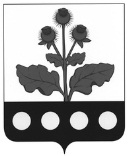 СОВЕТ НАРОДНЫХ ДЕПУТАТОВ НОВОСОЛДАТСКОГО СЕЛЬСКОГО ПОСЕЛЕНИЯ РЕПЬЕВСКОГО МУНИЦИПАЛЬНОГО РАЙОНА ВОРОНЕЖСКОЙ ОБЛАСТИРЕШЕНИЕ«19» апреля 2019 г. № 157                     с. НовосолдаткаО внесении изменений в решение Совета народных депутатов Новосолдатского сельского поселения от 23.06.2008 г. № 86 «Об утверждении Положения «О бюджетном процессе в Новосолдатском сельском поселении»В соответствии с Бюджетным кодексом РФ, Федеральным законом от 06.10.2003 №131 – ФЗ «Об общих принципах организации местного самоуправления в Российской Федерации», Уставом Новосолдатского сельского поселения, рассмотрев протест прокурора от 20.03.2019 №2-1-2019/383, Совет народных депутатов Новосолдатского сельского поселения Репьевского муниципального района решил:1. В решение Совета народных депутатов Новосолдатского сельского поселения от 23.06.2008 г. № 86 «Об утверждении Положения «О бюджетном процессе в Новосолдатском сельском поселении» (далее – Решение) внести следующие изменения:1.1. Части 6 ст. 6 Положения «О бюджетном процессе в Новосолдатском сельском поселении» (далее – Положение), утвержденного Решением, изложить в следующей редакции:«6. Главный распорядитель бюджетных средств:1) обеспечивает результативность, адресность и целевой характер использования бюджетных средств в соответствии с утвержденными ему бюджетными ассигнованиями и лимитами бюджетных обязательств;2) формирует перечень подведомственных ему распорядителей и получателей бюджетных средств;3) ведет реестр расходных обязательств, подлежащих исполнению в пределах утвержденных ему лимитов бюджетных обязательств и бюджетных ассигнований;4) осуществляет планирование соответствующих расходов бюджета, составляет обоснования бюджетных ассигнований;5) составляет, утверждает и ведет бюджетную роспись, распределяет бюджетные ассигнования, лимиты бюджетных обязательств по подведомственным распорядителям и получателям бюджетных средств и исполняет соответствующую часть бюджета;6) вносит предложения по формированию и изменению лимитов бюджетных обязательств;7) вносит предложения по формированию и изменению сводной бюджетной росписи;8) определяет порядок утверждения бюджетных смет подведомственных получателей бюджетных средств, являющихся казенными учреждениями;9) формирует утверждает муниципальные задания;10) обеспечивает соблюдение получателями межбюджетных субсидий, субвенций и иных межбюджетных трансфертов, имеющих целевое назначение, а также иных субсидий и бюджетных инвестиций, определенных настоящим Бюджетным Кодексом и настоящим Положением, условий, целей и порядка, установленных при их предоставлении;11) формирует бюджетную отчетность главного распорядителя бюджетных средств;12) отвечает соответственно от имени муниципального образования по денежным обязательствам подведомственных ему получателей бюджетных средств;13) осуществляет иные бюджетные полномочия, в соответствии с Бюджетным кодексом Российской Федерации и настоящим Положением, иными нормативными правовыми муниципальными актами, регулирующими бюджетные правоотношения.»;1.2. Статью 6 Положения, утвержденного Решением, дополнить частями 6.1., 6.2. следующего содержания:«6.1. Главный распорядитель выступает в суде от имени Новосолдатского сельского поселения в качестве представителя ответчика по искам Новосолдатскому сельскому поселению:1) о возмещении вреда, причиненного физическому лицу или юридическому лицу в результате незаконных действий (бездействия) органов местного самоуправления или должностных лиц этих органов, по ведомственной принадлежности, в том числе в результате издания актов органов местного самоуправления, не соответствующих закону или иному правовому акту;2) предъявляемым при недостаточности лимитов бюджетных обязательств, доведенных подведомственному ему получателю бюджетных средств, являющемуся казенным учреждением, для исполнения его денежных обязательств;3) по иным искам к муниципальному образованию, по которым в соответствии с федеральным законом интересы соответствующего публично-правового образования представляет орган, осуществляющий в соответствии с бюджетным законодательством Российской Федерации полномочия главного распорядителя средств бюджета муниципального образования.6.2. Главный распорядитель средств бюджета муниципального образования выступает в суде соответственно от имени муниципального образования в качестве представителя истца по искам о взыскании денежных средств в порядке регресса в соответствии с пунктом 3.1 статьи 1081 Гражданского кодекса Российской Федерации к лицам, чьи действия (бездействие) повлекли возмещение вреда за счет казны муниципального образования.»;2. Настоящее решение вступает в силу со дня его официального обнародования.Глава сельского поселенияЛ.Н.Черников